II Jai Sri Gurudev IIADICHUNCHANAGIRI INSTITUTE OF TECHNOLOGY 
(Affiliated to Visvesvaraya Technological University, Belagavi)Chikkamagaluru – 577102Department of Mechanical Engineering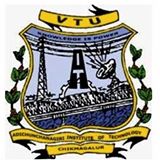 Course Name: BASICS on CREO 4.0 Program Objective: To understand the problem solving approaches.To learn the basic in creo and design and modeling concepts.To practice various 2-D and 3-D design and assembly models.Coordinator: Dr. Abhijith vaidya SCourse Director: Dr. Satyanarayana G MTeaching Hours: 35Certification Criteria:1. Minimum 90% of attendance.Course Objective:Use the Interface enhancements in Creo 4.0 Use the Part Modeling enhancements in Creo 4.0Use the Sketcher enhancements in Creo 4.0 Use the Assembly Modeling enhancements in Creo 4.0 Syllabus:To understand basics of CREO-Parametric.To understand basic sketching in CREO-Parametric.To understand basic part modeling in CREO-Parametric using different options aiding construction like extrude, hole, ribs, shell and concept of datum plane etc.Introduction to Creo parametric “Sketcher Toll”, creating sketches for features, creating datum lines. b)Molding “Piston” using Creo Parametric.Introduction to Creo Parametric “Sketch Features” (revolve, sweep, helical sweep, sweep blend etc. Creating “Connecting Rod” using Creo Parametric.Introduction to Creo Parametric “Edit Features” (Group, Copy, Mirror Tool) and “Place Feature”(holes, shells and drafts). b) Modeling “Crank Shaft” using Creo Parametric.Course Enquiry Contact: Department of  Mechanical Engineering                  AIT Campus, AIT, Jyothinagara, Chikkamagaluru-577102 